Załącznik nr 15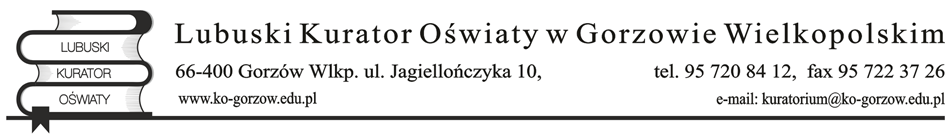 Znak sprawy: KO.II.5535.XX.20XX.XX	                   KARTA OCENY PRACY Stwierdzenie uogólniające, o którym mowa w art. 6a ust. 4 ustawy z dnia 26 stycznia 1982 r. – Karta Nauczyciela (Dz. U. z 2019 r. poz. 2215, z późn. zm.)_____________________________________________________Uzasadnienie oceny pracy:Dane nauczycielaDane nauczycielaImię (imiona)Nazwisko nauczycielaData i miejsce urodzeniaMiejsce zatrudnienia 
i zajmowane stanowiskoStaż pracy pedagogicznejStopień awansu zawodowegoWykształcenieData dokonania ostatniej oceny pracy.......................................................              ...................................        ……....................................................................                    miejscowość                                                       data                           pieczątka i  podpis Lubuskiego Kuratora OświatyPouczenie:Nauczycielowi przysługuje prawo złożenia wniosku o ponowne ustalenie oceny pracy do Lubuskiego Kuratora Oświaty, w terminie 14 dni od dnia jej doręczenia.